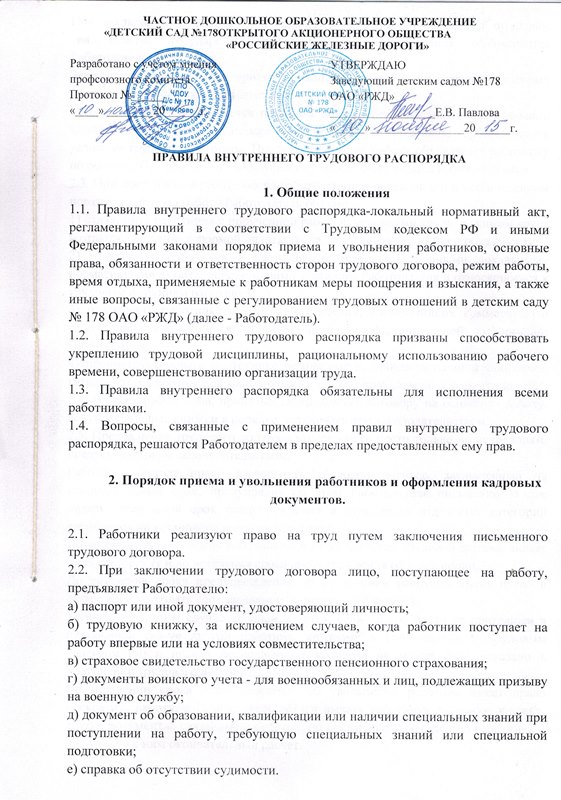 При заключении трудового договора впервые трудовая книжка и страховое свидетельство государственного пенсионного страхования оформляются Работодателем. Запрещается требовать при приеме на работу документы, представление которых не предусмотрено законодательством. Прием на работу оформляется приказом заведующего, изданным на основании заключенного трудового договора. Содержание приказа должно соответствовать условиям трудового договора. Приказ о приеме на работу объявляется работнику по роспись. По требованию работника ему может быть выдана копия приказа. 2.3. При поступлении работника на работу или при переводе его в установленном порядке на другую работу Работодатель обязан: 1) ознакомить работника с порученной работой, условиями труда, режимом труда и отдыха, системой и формой оплаты труда, разъяснить его права и обязанности; 2) ознакомить работника с настоящими Правилами и иными локальными нормативными актами, действующими у данного Работодателя и относящимися к трудовым функциям работника; 3) ознакомить работника с перечнем сведений, составляющих коммерческую тайну, либо относящихся к иным видам конфиденциальной информации Работодателя; 4) проинструктировать по технике безопасности, производственной санитарии, гигиене труда, противопожарной охране и другим правилам по охране труда. 2.4. На всех работников, принятых по трудовому договору на основную работу, ведутся трудовые книжки в порядке, установленном законодательством. 2.5. Прекращение трудового договора может иметь место только по основаниям, предусмотренным законодательством. Работники имеют право расторгнуть трудовой договор, заключенный на неопределенный срок, предупредив об этом Работодателя письменно за две недели, если иной срок предупреждения в отношении отдельных категорий работников не установлен законодательством. По договоренности между работником и Работодателем трудовой договор может быть расторгнут и до истечения срока предупреждения об увольнении. До истечения срока предупреждения об увольнении работник имеет право в любое время отозвать свое заявление (в письменной форме). Увольнение в этом случае не производится, если на его место не приглашен в письменной форме другой работник, которому в соответствии с Трудовым кодексом РФ и иными федеральными законами не может быть отказано в заключении трудового договора. По истечении срока предупреждения об увольнении работник имеет право прекратить работу, а Работодатель обязан выдать работнику трудовую книжку, другие документы, связанные с работой, по письменному заявлению работника и произвести с ним окончательный расчет. Если по истечении срока предупреждения об увольнении трудовой договор не был расторгнут и работник не настаивает на увольнении, то действие трудового договора продолжается. Срочный трудовой договор расторгается с истечением срока его действия, о чем работник должен быть предупрежден в письменной форме не менее чем за три дня до увольнения, за исключением случаев, когда истекает срок действия срочного трудового договора, заключенного на время исполнения обязанностей отсутствующего работника. Трудовой договор, заключенный на время выполнения определенной работы, расторгается по завершении этой работы. Трудовой договор, заключенный на время исполнения обязанностей отсутствующего работника, расторгается с выходом этого работника на работу. Прекращение трудового договора оформляется приказом заведующего. 2.6. В день прекращения трудового договора Работодатель обязан выдать работнику его трудовую книжку с внесенной в нее записью об увольнении, другие документы, связанные с работой (по письменному заявлению работника) и произвести с ним окончательный расчет. Записи о причинах прекращения трудового договора в трудовую книжку должны производиться В точном соответствии с формулировками Трудового кодекса РФ и со ссылкой на соответствующую статью, часть статьи, пункт статьи Трудового кодекса РФ. Днем прекращения трудового договора считается последний день работы, за исключением случаев, когда работник фактически не работал, но за ним в соответствии с действующим законодательством сохранялось место работы (должность). 3. Основные права и обязанности работников3.1. Работники пользуются правами, предоставленными им Конституцией РФ, Трудовым кодексом РФ, законами и иными нормативными актами о труде, а также заключенными с ними трудовыми договорами. Работник имеет право на: - заключение, изменение и расторжение трудового договора в порядке и на условиях, установленных Трудовым кодексом РФ, иными федеральными законами; - предоставление работы, обусловленной трудовым договором и отвечающей профессиональной подготовке и квалификации; - рабочее место, соответствующее условиям, предусмотренным государственными стандартами организации и безопасности; - своевременную и в полном объеме выплату заработной платы в соответствии с условиями оплаты труда, действующими у Работодателя; - отдых, обеспечиваемый установлением нормальной продолжительности рабочего времени, сокращенного рабочего времени для отдельных профессий и категорий работников, предоставлением еженедельных выходных дней, нерабочих праздничных дней, оплачиваемых ежегодных отпусков; - полную достоверную информацию об условиях труда и требованиях охраны труда на рабочем месте; - защиту своих трудовых прав, свобод, законных интересов всеми не запрещенными законом способами; - разрешение индивидуальных и коллективных трудовых споров в порядке, установленном Трудовым кодексом РФ, иными федеральными законами; - возмещение вреда, причиненного работнику в связи с исполнением им трудовых обязанностей, и компенсацию морального вреда в порядке, установленном Трудовым кодексом РФ, иными федеральными законами; обязательное социальное страхование в случаях, предусмотренных федеральными законами. 3.2. Обязанности работников: 3.2.1. Работник обязан: - добросовестно исполнять свои трудовые обязанности, возложенные на него трудовым договором и предусмотренные должностной инструкцией; - соблюдать Правила внутреннего трудового распорядка; - соблюдать трудовую дисциплину, использовать рабочее время для производительного труда; - выполнять установленные нормы труда; соблюдать требования по охране труда, технике безопасности и противопожарной охране, предусмотренные соответствующими правилами и инструкциями; - соблюдать требования по защите информации; - содержать в чистоте и порядке свое рабочее место, а также соблюдать установленный порядок хранения материальных ценностей и документов; - принимать меры к немедленному устранению причин, препятствующих или затрудняющих нормальный ход работы, в случае отсутствия возможности устранить эти причины своими силами немедленно доводить информацию об этом до сведения руководителей соответствующих структурных подразделений; - поддерживать уровень квалификации, достаточный для исполнения своих должностных обязанностей; - воздерживаться от действий, мешающих другим работникам выполнять их трудовые обязанности; - бережно относиться к имуществу Работодателя и других работников; - эффективно использовать персональные компьютеры, оргтехнику и другое оборудование, экономно и рационально расходовать материалы и энергию, другие материальные ресурсы. 3.2.2. Круг обязанностей, которые выполняет каждый работник, определяется трудовым договором, должностной инструкцией, иными локальными нормативными актами, а также нормативными правовыми актами, содержащими нормы трудового права, коллективным договором, соглашениями. 4. Основные права и обязанности работодателя4.1. Работодатель имеет право: - заключать, изменять и расторгать трудовые договоры с работниками в порядке и на условиях, которые установлены Трудовым кодексом РФ, иными федеральными законами; - вести коллективные переговоры и заключать коллективные договоры; - поощрять работников за добросовестный эффективный труд; - требовать от работников исполнения ими трудовых обязанностей и бережного отношения к имуществу Работодателя и других работников, соблюдения правил внутреннего трудового распорядка; - привлекать работников к дисциплинарной и материальной ответственности в порядке, установленном Трудовым кодексом РФ, иными федеральными законами; - принимать локальные нормативные акты. 4.2. Работодатель обязан: - соблюдать трудовое законодательство и иные нормативные правовые акты, содержащие нормы трудового права, локальные нормативные акты, условия коллективного договора, соглашений и трудовых договоров; - предоставлять работникам работу, обусловленную трудовым договором; обеспечивать безопасность и условия труда, соответствующие государственным нормативным требованиям охраны труда; - обеспечивать работников оборудованием, инструментами, технической документацией и иными средствами, необходимыми для исполнения ими трудовых обязанностей; - обеспечивать работникам равную оплату за труд равной ценности; - выплачивать в полном размере причитающуюся работникам заработную плату в сроки, установленные в соответствии с Трудовым кодексом РФ, правилами внутреннего трудового распорядка, трудовыми договорами; - вести коллективные переговоры, а также заключать коллективный договор в порядке, установленном Трудовым кодексом РФ; знакомить работников под роспись с принимаемыми локальными нормативными актами, непосредственно связанными с их трудовой деятельностью; - осуществлять обязательное социальное страхование работников в порядке, установленном федеральными законами; - возмещать вред, причиненный работникам в связи с исполнением ими трудовых обязанностей, а также компенсировать моральный вред в порядке и на условиях, которые установлены Трудовым кодексом РФ, другими федеральными законами и иными нормативными правовыми актами Российской Федерации; - исполнять иные обязанности, предусмотренные трудовым законодательством и иными нормативными правовыми актами, содержащими нормы трудового права, коллективным договором, соглашениями, локальными нормативными актами и трудовыми договорами. 5. Рабочее время и время отдыха5.1. Режим рабочего времени: 5.1.1. Пятидневная рабочая неделя с двумя выходными днями (суббота, воскресенье). 5.1.2. Время начала работы - с 7часов, время окончания работы - в 19 часов (при 12-часовом пребывании детей в ДОУ), с 7 часов до 17.30 часов (при 10,5-часовом пребывании детей в ДОУ), при 24-часовом пребывании детей круглосуточно, кроме субботы, воскресенья и праздничных дней. 5.1.3. Накануне нерабочих праздничных дней продолжительность работы сокращается на один час. 5.1.4. Перерыв для отдыха и питания в течение рабочего дня, не включаемый в рабочее время, продолжительностью от 30 минут до 2 часов, согласно графика работы. График работы объявляется работнику под роспись. 5.1.5. Установить норму рабочего времени: - для воспитателей - 36 часов в неделю; - для учителей - логопедов, дефектологов - 20 часов в неделю; - для музыкальных руководителей - 24 часа в неделю; - для инструктора по ФИЗО (плаванию) - 30 часов в неделю; - для педагога-психолога- 36 часов в неделю. Все остальные сотрудники - 40 часов в неделю. 5.1.6. В связи с невозможностью соблюдения нормы еженедельной продолжительности рабочего времени установить суммированный учет рабочего времени: - воспитателям - равным одному месяцу; - сторожам - равным одному кварталу. 5.2. Учет времени прихода работников и ухода с работы, а также учет времени выполнения ими служебных заданий осуществляется руководителями соответствующих структурных подразделений. 5.3. В рабочее время работники не могут отвлекаться от их непосредственной работы, в том числе выполнять общественные обязанности и проводить мероприятия, не связанные с производственной деятельностью (кроме случаев, предусмотренных законодательством). 5.4. В рабочее время педагогическим работникам запрещается разговаривать по сотовому телефону в личных целях. Разговаривать по сотовому телефону с родителями воспитанников во время дневного сна. 5.5. Работникам устанавливается ежегодный оплачиваемый отпуск продолжительностью 28 календарных дней. Заведующему, воспитателям, старшему воспитателю, педагогу-психологу, инструктору по ФИЗО (плаванию), музыкальным руководителям устанавливается ежегодный основной удлиненный оплачиваемый отпуск продолжительностью- 42 календарных дней, учителям-логопедам - 56 календарных дней. 5.6. Нерабочие праздничные дни, приходящиеся на период отпуска, в число календарных дней отпуска не включаются. 5.7. Право на использование отпуска за первый год работы возникает у работника по истечении шести месяцев его непрерывной работы у данного Работодателя. В случаях, предусмотренных Трудовым кодексом РФ, иными федеральными законами, оплачиваемый отпуск предоставляется работнику до истечения шести месяцев непрерывной работы. До истечения шести месяцев оплачиваемый отпуск может быть также предоставлен работнику по соглашению сторон. 5.8. Отпуска за второй и последующие годы работы могут предоставляться в любое время рабочего года в соответствии с очередностью предоставления ежегодных оплачиваемых отпусков, определяемой графиком отпусков. 5.9. Графики отпусков утверждаются Работодателем не позднее чем за две недели до наступления календарного года с учетом обеспечения нормального хода работы организации и благоприятных условий для работников. График отпусков обязателен как для Работодателя, так и для работника. О времени начала отпуска работник должен быть извещен не позднее чем за две недели до его начала. 5.10. По соглашению между работником и Работодателем ежегодный оплачиваемый отпуск может быть разделен на части. При этом хотя бы одна из частей отпуска должна быть не менее 14 календарных дней. 5.11. Ежегодный оплачиваемый отпуск должен быть продлен или перенесен на другой срок, определяемый Работодателем с учетом пожеланий работника, в случаях: - временной нетрудоспособности работника; в других случаях, предусмотренных трудовым законодательством, локальными нормативными актами. Если работнику своевременно не была произведена оплата за время ежегодного оплачиваемого отпуска, либо работник был предупрежден о времени начала этого отпуска позднее чем за две недели до его начала, то Работодатель по письменному заявлению работника обязан перенести ежегодный оплачиваемый отпуск на другой срок, согласованный с работником. 5.12. В счет ежегодных оплачиваемых отпусков не включаются периоды временной нетрудоспособности работника. Срок отпуска должен быть продлен на число календарных дней болезни работника. В этом случае работник до окончания отпуска по графику обязан уведомить Работодателя о причинах задержки выхода его из отпуска. 5.13. По семейным обстоятельствам и другим уважительным причинам работнику по его письменному заявлению может быть предоставлен отпуск - ез сохранения заработной платы, продолжительность которого определяется =0 соглашению между работником и Работодателем. 6. Поощрения за успехи в работе6.1. За добросовестное и своевременное исполнение работниками трудовых обязанностей к ним применяются следующие меры поощрения: - объявление благодарности; - выдача премии (в соответствии с Положением о системе премирования сотрудников, действующим у Работодателя); - награждение ценным подарком; - представление к награждению почетной грамотой. 6.2. Поощрения оформляются приказом Работодателя и заносятся в трудовую книжку работника в порядке, предусмотренном трудовым законодательством. 7. Дисциплинарные взыскания7.1. За нарушение трудовой дисциплины, то есть неисполнение или ненадлежащее исполнение по вине работника возложенных на него трудовых обязанностей, к работнику могут быть применены следующие дисциплинарные взыскания: - замечание; - выговор; - увольнение по соответствующим основаниям, предусмотренным Трудовым кодексом Российской Федерации. 7.2. Дисциплинарные взыскания налагаются на работников приказом в порядке, установленном статьей 193 Трудового кодекса Российской Федерации. 7.3. Приказ Работодателя о применении дисциплинарного взыскания с указанием мотивов его применения объявляется работнику, подвергнутому взысканию, под роспись в течение трех рабочих дней со дня его издания, не считая времени отсутствия работника на работе. 7.4. До применения взыскания от нарушителя трудовой дисциплины должны быть затребованы объяснения в письменной форме. Если по истечении двух рабочих дней объяснение работником не представлено, составляется соответствующий акт. Непредставление работником объяснения не является препятствием для применения дисциплинарного взыскания. 7.5. Дисциплинарное взыскание применяется не позднее одного месяца со дня обнаружения проступка, не считая времени болезни работника, пребывания его в отпуске. Дисциплинарное взыскание не может быть применено позднее шести месяцев со дня совершения проступка, а по результатам ревизии, проверкифинансово-хозяйственной деятельности или аудиторской проверки - позднее двух лет со дня его совершения. 7.6. Если в течение года со дня применения дисциплинарного взыскания работник не будет подвергнут новому дисциплинарному взысканию, то он считается не имеющим дисциплинарного взыскания. Дисциплинарное взыскание может быть снято до истечения года со дня его применения Работодателем в установленном порядке. 8. Работникам ДОУ запрещается:8.1. Изменять по своему усмотрению график сменности; 8.2. Удлинять или сокращать продолжительность занятий с детьми и перерывы между ними; 8.3. Оставлять детей без присмотра; 8.4. Отдавать детей лицам в нетрезвом состоянии, детям до 16-ти летнего возраста, отпускать одних по просьбе родителей. Отдавать детей можно по заявлению родителей, заверенному нотариусом; 8.5. Допускать присутствие в группах посторонних лиц и детей школьного возраста; 8.6. Говорить на повышенных тонах, браниться, выражаться нецензурными словами. 9. Порядок, сроки выплаты заработной платы9.1. Размер заработной платы каждого работника и иных выплачиваемых ему видов вознаграждения устанавливаются условиями заключенного с работником трудового договора, коллективным договором, локальными нормативными актами Работодателя. 9.2. При выплате заработной платы каждый работник извещается в письменной форме о составных частях заработной платы, причитающейся ему за соответствующий период, размерах и основаниях произведенных удержаний, а также об общей денежной сумме, подлежащей выплате. 9.3. Заработная плата выплачивается непосредственно работнику, за исключением случаев, когда иной способ выплаты предусматривается федеральным законом или трудовым договором. 9.4. Заработная плата выплачивается 20-го и 5-го числа каждого месяца. 9.5. При совпадении дня выплаты с выходными или нерабочим праздничным днем выплата заработной платы производится накануне этого дня. 9.6. Оплата отпуска производится не позднее чем за три дня до его начала. 10. Заключительные положения10.1. Правила внутреннего трудового распорядка вывешиваются в Детском саду № 178 ОАО «РЖД» в специально отведенном для информации месте. Ознакомление работника при приеме на работу с правилами внутреннего трудового распорядка производится в обязательном порядке до подписания трудового договора. 10.2. Правила внутреннего трудового распорядка вступают в силу с момента их утверждения.